Complète les suites numériques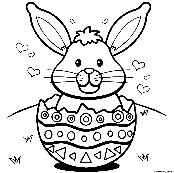 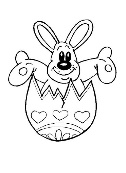 Complète chaque œuf en t’aidant des nombres déjà écrits sur la ligne graduée.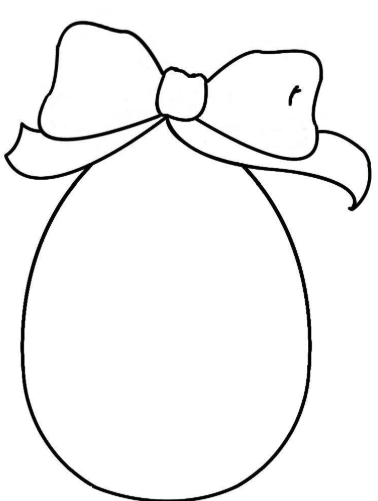 125710127810111315161836911121718202125262856101416